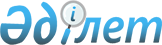 Қалалық Мәслихаттың 2010 жылғы 8 желтоқсандағы № 227 "2011-2013 жылдарға
арналған қала бюджеті туралы" шешіміне өзгерістер мен толықтырулар енгізу туралы
					
			Күшін жойған
			
			
		
					Атырау облысы Атырау қалалық мәслихатының 2011 жылғы 11 қарашадағы № 306  шешімі. Атырау облысының Әділет департаментінде 2011 жылғы 25 қарашада № 4-1-148 тіркелді. Күші жойылды - Атырау қалалық мәслихатының 2013 жылғы 26 сәуірдегі № 120 шешімімен

       Ескерту. Күші жойылды - Атырау қалалық мәслихатының 2013.04.26 № 120 шешімімен.

      Қазақстан Республикасының 2008 жылғы 4 желтоқсандағы Бюджеттік Кодексінің 106, 109 баптарына және Қазақстан Респуликасының 2001 жылғы 23 қаңтардағы "Қазақстан Республикасындағы жергілікті мемлекеттік басқару және өзін-өзі басқару туралы" Заңының 6 бабына сәйкес, Атырау қалалық Мәслихаты ШЕШТІ:



      1. Қалалық Мәслихаттың 2010 жылғы 8 желтоқсандағы № 227 "2011-2013 жылдарға арналған қала бюджеті туралы" шешіміне (Нормативтік құқықтық актілерді мемлекеттік тіркеу тізілімінде № 4-1-132 рет санымен тіркелген, 2011 жылғы 25 қаңтарда "Атырау" газетінде № 9 жарияланған) келесі өзгерістер мен толықтырулар енгізілсін:



      1) 1-тармақта:

      "55 483 515" деген сандар "53 988 901" деген сандармен ауыстырылсын;

      "4 639 402" деген сандар "4 464 320" деген сандармен ауыстырылсын;

      "56 095 862" деген сандар "54 601 248"деген сандармен ауыстырылсын;



      2) 10-тармақтың 1 тармақшасында:

      "24 582" деген сандар "24 576 " деген сандармен ауыстырылсын;

      3) 10-тармақтың 4 тармақшасында:

      "52 989" деген сандар "40 578 " деген сандармен ауыстырылсын;



      4) 11-тармақта:



      "286 090" деген сандар "369 176 " деген сандармен ауыстырылсын;        5) 12-тармақта:

      "4 291" деген сандар "4 288 " деген сандармен ауыстырылсын;



      6) келесі мазмұндағы 21 және 22 тармақтарымен толықтырылсын:

      "21. 2011 жылға арналған қалалық бюджетте "Жұмыспен қамту 2020 бағдарламасы" бойынша тұрғын үй салуға және (немесе) сатып алуға 98 002 мың теңге сомасында даму трансферті қаралғаны ескерілсін.

      22. Қазақстан Республикасы Қаржы министрінің бекіткен бюджет классификациясына сәйкес қалалық тұрғын үй–коммуналдық шаруашылығы, жолаушылар көлігі және автокөлік жолдары бөлімінің қызметін қамтамасыз етуге жұмсалған кассалық шығындарды 7.09.458.001.000 бағдарламасының 149 ерекшелігінен 60 000 000 теңгені 7.02.458.012.000 бағдарламасының 149 ерекшелігіне 60 000 000 теңгені жылжыту".



      2. 1 қосымша осы шешімнің қосымшасына сәйкес жаңа редакцияда мазмұндалсын.



      3. Осы шешiмнiң орындалуын бақылау экономика, кәсіпкерлікті дамыту, қаржы және бюджет мәселелері жөніндегі тұрақты комиссияның төрағасына жүктелсiн (С. Ерубаев).



      4. Осы шешiм Атырау облысының Әдiлет департаментiнде мемлекеттiк тiркелген күнiнен бастап күшiне енедi және 2011 жылдың 1 қаңтарынан бастап қолданысқа енгiзiледi.      ХХV сессия төрағасы                        Г. Жәкиева      Қалалық Маслихат хатшысы                   Б. Қазиманов

Қалалық Мәслихаттың  

2011 жылғы 11 қарашадағы

№ 306 шешіміне қосымша

Қалалық Мәслихаттың  

2010 жылғы 8 желтоқсандағы

№ 227 шешіміне 1 қосымша 2011 жылға арналған қалалық бюджет
					© 2012. Қазақстан Республикасы Әділет министрлігінің «Қазақстан Республикасының Заңнама және құқықтық ақпарат институты» ШЖҚ РМК
				СанатыСанатыСанатыСанатыСомасы,

мың теңгеСыныбыСыныбыСыныбыСомасы,

мың теңгеІшкі сыныбыІшкі сыныбыСомасы,

мың теңгеАТАУЫСомасы,

мың теңге12345І. Кірістер53 988 9011Салықтық түсімдер48 200 7871Табыс салығы16 050 1682Жеке табыс салығы16 050 1683Әлеуметтік салық24 496 9341Әлеуметтік салық24 496 9344Меншікке салынатын салықтар3 762 9691Мүлікке салынатын салықтар2 751 6673Жер салығы332 8014Көлік құралдарына салынатын салық678 3205Бірыңғай жер салығы1815Тауарларға, жұмыстарға және қызметтерге салынатын ішкі салықтар3 524 7322Акциздер3 082 1613Табиғи және басқа ресурстарды пайдаланғаны үшін түсетін түсімдер156 5214Кәсіпкерлік және кәсіби қызметті жүргізгені үшін алынатын алымдар254 1925Құмар ойын бизнеске салық31 8587Басқа да салықтар2821Басқа да салықтар2828Заңдық мәнді іс-әрекеттерді жасағаны және (немесе) оған уәкілеттігі бар мемлекеттік органдар немесе лауазымды адамдар құжаттар бергені үшін алынатын міндетті төлемдер365 7021Мемлекеттік баж365 7022Салықтық емес түсiмдер568 8871Мемлекеттік меншіктен түсетін кірістер64 0851Мемлекеттік кәсіпорындардың таза кірісі бөлігінің түсімдері11 0395Мемлекет меншігіндегі мүлікті жалға беруден түсетін кірістер53 0462Мемлекеттік бюджеттен қаржыландырылатын мемлекеттік мекемелердің тауарларды (жұмыстарды, қызметтерді) өткізуінен түсетін түсімдер551Мемлекеттік бюджеттен қаржыландырылатын мемлекеттік мекемелердің тауарларды (жұмыстарды, қызметтерді) өткізуінен түсетін түсімдер554Мемлекеттік бюджеттен қаржыландырылатын, сондай-ақ Қазақстан Республикасы Ұлттық Банкінің бюджетінен (шығыстар сметасынан) ұсталатын және қаржыландырылатын мемлекеттік мекемелер салатын айыппұлдар, өсімпұлдар, санкциялар, өндіріп алулар141 7161Мұнай секторы ұйымдарынан түсетін түсімдерді қоспағанда, мемлекеттік бюджеттен қаржыландырылатын, сондай-ақ Қазақстан Республикасы Ұлттық Банкінің бюджетінен (шығыстар сметасынан) ұсталатын және қаржыландырылатын мемлекеттік мекемелер салатын айыппұлдар, өсімпұлдар, санкциялар, өндіріп алулар141 7166Басқа да салықтық емес түсiмдер363 0311Басқа да салықтық емес түсiмдер363 0313Негізгі капиталды сатудан түсетін түсімдер754 9071Мемлекеттік мекемелерге бекітілген мемлекеттік мүлікті сату232 2271Мемлекеттік мекемелерге бекітілген мемлекеттік мүлікті сату232 2273Жердi және материалдық емес активтердi сату522 6801Жерді сату522 6804Трансферттердің түсімдері4 464 3202Мемлекеттiк басқарудың жоғары тұрған органдарынан түсетiн трансферттер4 464 3202Облыстық бюджеттен түсетiн трансферттер4 464 320Функционалдық топФункционалдық топФункционалдық топФункционалдық топФункционалдық топСомасы, мың теңгеКіші функцияКіші функцияКіші функцияКіші функцияСомасы, мың теңгеБюджеттік бағдарламалардың әкiмшiсiБюджеттік бағдарламалардың әкiмшiсiБюджеттік бағдарламалардың әкiмшiсiСомасы, мың теңгеБағдарламаБағдарламаСомасы, мың теңгеАтауыСомасы, мың теңге123456ІІ. Шығындар54 601 24801Жалпы сипаттағы мемлекеттiк қызметтер393 5331Мемлекеттiк басқарудың жалпы функцияларын орындайтын өкiлдi, атқарушы және басқа органдар325 165112Аудан (облыстық маңызы бар қала) мәслихатының аппараты18 301001Аудан (облыстық маңызы бар қала) мәслихатының қызметін қамтамасыз ету жөніндегі қызметтер18 101003Мемлекеттік органдардың күрделі шығыстары200122Аудан (облыстық маңызы бар қала) әкімінің аппараты206 367001Аудан (облыстық маңызы бар қала) әкімінің қызметін қамтамасыз ету жөніндегі қызметтер144 611002Ақпараттық жүйелер құру10 000003Мемлекеттік органдардың күрделі шығыстары51 756123Қаладағы аудан, аудандық маңызы бар қала, кент, ауыл (село), ауылдық (селолық) округ әкімінің аппараты100 497001Қаладағы аудан, аудандық маңызы бар қаланың, кент, ауыл (село), ауылдық (селолық) округ әкімінің қызметін қамтамасыз ету жөніндегі қызметтер100 4972Қаржылық қызмет47 840452Ауданның (облыстық маңызы бар қаланың) қаржы бөлімі47 840001Аудандық бюджетті орындау және коммуналдық меншікті (облыстық маңызы бар қала) саласындағы мемлекеттік саясатты іске асыру жөніндегі қызметтер28 304003Салық салу мақсатында мүлікті бағалауды жүргізу3 163004Біржолғы талондарды беру жөніндегі жұмысты және біржолғы талондарды іске асырудан сомаларды жинаудың толықтығын қамтамасыз етуді ұйымдастыру15 373010Коммуналдық меншікті жекешелендіруді ұйымдастыру1 0005Жоспарлау және статистикалық қызмет20 528453Ауданның (облыстық маңызы бар қаланың) экономика және бюджеттік жоспарлау бөлімі20 528001Экономикалық саясатты, мемлекеттік жоспарлау жүйесін қалыптастыру және дамыту және ауданды (облыстық маңызы бар қаланы) басқару саласындағы мемлекеттік саясатты іске асыру жөніндегі қызметтер18 747004Мемлекеттік органдардың күрделі шығыстары1 78103Қоғамдық тәртіп, қауіпсіздік, құқық, сот, қылмыстық-атқару қызметі93 7371Құқық қорғау қызметi93 737458Ауданның (облыстық маңызы бар қаланың) тұрғын үй-коммуналдық шаруашылығы, жолаушылар көлігі және автомобиль жолдары бөлімі93 737021Елдi мекендерде жол жүрісі қауiпсiздiгін қамтамасыз ету93 73704Бiлiм беру7 939 4161Мектепке дейiнгi тәрбие және оқыту1 808 489123Қаладағы аудан, аудандық маңызы бар қала, кент, ауыл (село), ауылдық (селолық) округ әкімінің аппараты69 475004Мектепке дейінгі тәрбие ұйымдарын қолдау69 159025Мектеп мұғалімдеріне және мектепке дейінгі ұйымдардың тәрбиешілеріне біліктілік санаты үшін қосымша ақының көлемін ұлғайту316464Ауданның (облыстық маңызы бар қаланың) білім бөлімі1 739 014009Мектепке дейінгі тәрбие ұйымдарының қызметін қамтамасыз ету1 739 0142Бастауыш, негізгі орта және жалпы орта білім беру5 057 723464Ауданның (облыстық маңызы бар қаланың) білім бөлімі5 057 723003Жалпы білім беру4 844 959006Балаларға қосымша білім беру212 7649Бiлiм беру саласындағы өзге де қызметтер1 073 204464Ауданның (облыстық маңызы бар қаланың) білім бөлімі189 468001Жергілікті деңгейде білім беру саласындағы мемлекеттік саясатты іске асыру жөніндегі қызметтер15 350005Ауданның (облыстық маңызы бар қаланың) мемлекеттік білім беру мекемелер үшін оқулықтар мен оқу-әдiстемелiк кешендерді сатып алу және жеткізу50 620007Аудандық (қалалық) ауқымдағы мектеп олимпиадаларын және мектептен тыс іс-шараларды өткiзу643012Мемлекеттік органдардың күрделі шығыстары1 475015Жетім баланы (жетім балаларды) және ата-аналарының қамқорынсыз қалған баланы(балаларды) күтіп-ұстауға асыраушыларына ай сайынғы ақшалай қаражат төлемдері40 578020Үйде оқытылатын мүгедек балаларды жабдықпен,бағдарламалық қамтумен қамтамасыз ету15 925021Мектеп мұғалімдеріне және мектепке дейінгі ұйымдардың тәрбиешілеріне біліктілік санаты үшін қосымша ақы көлемін ұлғайту64 877467Ауданның (облыстық маңызы бар қаланың) құрылыс бөлімі883 736037Білім беру объектілерін салу және реконструкциялау883 73606Әлеуметтiк көмек және әлеуметтiк қамсыздандыру398 4792Әлеуметтiк көмек330 479451Ауданның (облыстық маңызы бар қаланың) жұмыспен қамту және әлеуметтік бағдарламалар бөлімі330 479002Еңбекпен қамту бағдарламасы118 044004Ауылдық жерлерде тұратын денсаулық сақтау, білім беру, әлеуметтік қамтамасыз ету, мәдениет және спорт мамандарына отын сатып алуға Қазақстан Республикасының заңнамасына сәйкес әлеуметтік көмек көрсету3 575005Мемлекеттік атаулы әлеуметтік көмек15 683006Тұрғын үй көмегі3 039007Жергілікті өкілетті органдардың шешімі бойынша мұқтаж азаматтардың жекелеген топтарына әлеуметтік көмек63 969010Үйден тәрбиеленіп оқытылатын мүгедек балаларды материалдық қамтамасыз ету7 400013Белгіленген тұрғылықты жері жоқ тұлғаларды әлеуметтік бейімдеу53 148014Мұқтаж азаматтарға үйде әлеуметтiк көмек көрсету31 81301618 жасқа дейінгі балаларға мемлекеттік жәрдемақылар12 532017Мүгедектерді оңалту жеке бағдарламасына сәйкес, мұқтаж мүгедектерді міндетті гигиеналық құралдармен қамтамасыз етуге және ымдау тілі мамандарының, жеке көмекшілердің қызмет көрсету21 2769Әлеуметтiк көмек және әлеуметтiк қамтамасыз ету салаларындағы өзге де қызметтер68 000451Ауданның (облыстық маңызы бар қаланың) жұмыспен қамту және әлеуметтік бағдарламалар бөлімі68 000001Жергілікті деңгейде халық үшін әлеуметтік бағдарламаларды жұмыспен қамтуды қамтамасыз етуді іске асыру саласындағы мемлекеттік саясатты іске асыру жөніндегі қызметтер45 227011Жәрдемақыларды және басқа да әлеуметтік төлемдерді есептеу, төлеу мен жеткізу бойынша қызметтерге ақы төлеу1 806021Мемлекеттік органдардың күрделі шығыстары3 900023Жұмыспен қамту орталықтарының қызметін қамтамасыз ету17 06707Тұрғын үй-коммуналдық шаруашылық17 294 8701Тұрғын үй шаруашылығы10 260 529458Ауданның (облыстық маңызы бар қаланың) тұрғын үй-коммуналдық шаруашылығы, жолаушылар көлігі және автомобиль жолдары бөлімі656 567002Мемлекеттiк қажеттiлiктер үшiн жер учаскелерiн алып қою, соның iшiнде сатып алу жолымен алып қою және осыған байланысты жылжымайтын мүлiктi иелiктен айыру209 912003Мемлекеттік тұрғын үй қорының сақталуын ұйымдастыру89 990004Азаматтардың жекеленген санаттарын тұрғын үймен қамтамасыз ету349 065031Кондоминиум объектісіне техникалық паспорттар дайындау7 600467Ауданның (облыстық маңызы бар қаланың) құрылыс бөлімі9 603 962003Мемлекеттік коммуналдық тұрғын үй қорының тұрғын үй құрылысы және (немесе) сатып алу6 007 991004Инженерлік коммуникациялық инфрақұрылымды дамыту, жайластыру және (немесе) сатып алу2 749 971019Тұрғын үй салу818 000022Жұмыспен қамту 2020 бағдарламасы шеңберінде инженерлік коммуникациялық инфрақұрылымдардың дамуы28 0002Коммуналдық шаруашылық1 657 139458Ауданның (облыстық маңызы бар қаланың) тұрғын үй-коммуналдық шаруашылығы, жолаушылар көлігі және автомобиль жолдары бөлімі653 081012Сумен жабдықтау және су бөлу жүйесінің қызмет етуі557 551026Ауданның (облыстық маңызы бар қаланың) коммуналдық меншігіндегі жылу жүйелерін қолдануды ұйымдастыру93 340033Инженерлік-коммуникациялық инфрақұрылымды дамыту, орналастыру және (немесе) сатып алу2 190467Ауданның (облыстық маңызы бар қаланың) құрылыс бөлімі1 004 058005Коммуналдық шаруашылығын дамыту50 950006Сумен жабдықтау жүйесін дамыту953 1083Елді-мекендерді көркейту5 377 202123Қаладағы аудан, аудандық маңызы бар қала, кент, ауыл (село), ауылдық (селолық) округ әкімінің аппараты17 022009Елді мекендердің санитариясын қамтамасыз ету16 522011Елді мекендерді абаттандыру мен көгалдандыру500458Ауданның (облыстық маңызы бар қаланың) тұрғын үй-коммуналдық шаруашылығы, жолаушылар көлігі және автомобиль жолдары бөлімі5 277 190015Елдi мекендердегі көшелердi жарықтандыру163 365016Елдi мекендердiң санитариясын қамтамасыз ету464 161017Жерлеу орындарын күтiп-ұстау және туысы жоқтарды жерлеу5 818018Елдi мекендердi абаттандыру және көгалдандыру4 643 846467Ауданның (облыстық маңызы бар қаланың) құрылыс бөлімі82 990007Қаланы және елді мекендерді көркейтуді дамыту82 99008Мәдениет, спорт, туризм және ақпараттық кеңістiк406 8011Мәдениет саласындағы қызмет205 686455Ауданның (облыстық маңызы бар қаланың) мәдениет және тілдерді дамыту бөлімі205 686003Мәдени-демалыс жұмысын қолдау205 6862Спорт99 844465Ауданның (облыстық маңызы бар қаланың) дене шынықтыру және спорт бөлімі82 759006Аудандық (облыстық маңызы бар қалалық) деңгейде спорттық жарыстар өткiзу82 759467Ауданның (облыстық маңызы бар қаланың) құрылыс бөлімі17 085008Спорт объектілерін дамыту17 0853Ақпараттық кеңiстiк67 359455Ауданның (облыстық маңызы бар қаланың) мәдениет және тілдерді дамыту бөлімі67 359006Аудандық (қалалық) кiтапханалардың жұмыс iстеуi67 3599Мәдениет, спорт, туризм және ақпараттық кеңiстiктi ұйымдастыру жөнiндегi өзге де қызметтер33 912455Ауданның (облыстық маңызы бар қаланың) мәдениет және тілдерді дамыту бөлімі10 475001Жергілікті деңгейде тілдерді және мәдениетті дамыту саласындағы мемлекеттік саясатты іске асыру жөніндегі қызметтер8 975010Мемлекеттік органдардың күрделі шығыстары1 500456Ауданның (облыстық маңызы бар қаланың) ішкі саясат бөлімі14 534001Жергілікті деңгейде ақпарат, мемлекеттілікті нығайту және азаматтардың әлеуметтік сенімділігін қалыптастыру саласында мемлекеттік саясатты іске асыру жөніндегі қызметтер12 534005Телерадио хабарларын тарату арқылы мемлекеттік ақпараттық саясатты жүргізу жөніндегі қызметтер2 000465Ауданның (облыстық маңызы бар қаланың) дене шынықтыру және спорт бөлімі8 903001Жергілікті деңгейде дене шынықтыру және спорт саласындағы мемлекеттік саясатты іске асыру жөніндегі қызметтер7 403004Мемлекеттік органдардың күрделі шығыстары1 50009Отын-энергетика кешенi және жер қойнауын пайдалану268 4579Отын-энергетика кешені және жер қойнауын пайдалану саласындағы өзге де қызметтер268 457467Ауданның (облыстық маңызы бар қаланың) құрылыс бөлімі268 457009Жылу-энергетикалық жүйені дамыту268 45710Ауыл, су, орман, балық шаруашылығы, ерекше қорғалатын табиғи аумақтар, қоршаған ортаны және жануарлар дүниесін қорғау, жер қатынастары37 1521Ауыл шаруашылығы16 501462Ауданның (облыстық маңызы бар қаланың) ауыл шаруашылығы бөлімі8 958001Жергілікті деңгейде ауыл шаруашылығы саласындағы мемлекеттік саясатты іске асыру жөніндегі қызметтер8 958473Ауданның (облыстық маңызы бар қаланың) ветеринария бөлімі7 543001Жергілікті деңгейде ветеринария саласындағы мемлекеттік саясатты іске асыру жөніндегі қызметтер7 5436Жер қатынастары16 363463Ауданның (облыстық маңызы бар қаланың) жер қатынастары бөлімі16 363001Аудан (облыстық маңызы бар қала) аумағында жер қатынастарын реттеу саласындағы мемлекеттік саясатты іске асыру жөніндегі қызметтер16 3639Ауыл, су, орман, балық шаруашылығы және қоршаған ортаны қорғау мен жер қатынастары саласындағы өзге де қызметтер4 288473Ауданның (облыстық маңызы бар қаланың) ветеринария бөлімі4 288011Эпизоотияға қарсы іс-шаралар жүргізу4 28811Өнеркәсіп, сәулет, қала құрылысы және құрылыс қызметі42 7542Сәулет, қала құрылысы және құрылыс қызметі42 754467Ауданның (облыстық маңызы бар қаланың) құрылыс бөлімі19 138001Жергілікті деңгейде құрылыс саласындағы мемлекеттік саясатты іске асыру жөніндегі қызметтер17 192017Мемлекеттік органдардың күрделі шығыстары1 946468Ауданның (облыстық маңызы бар қаланың) сәулет және қала құрылысы бөлімі23 616001Жергілікті деңгейде сәулет және қала құрылысы саласындағы мемлекеттік саясатты іске асыру жөніндегі қызметтер17 768003Ауданың қала құрлысы даму аумағын және елді мекендердің бас жоспарлары схемаларын әзірлеу5 84812Көлiк және коммуникация5 422 9201Автомобиль көлiгi5 422 920458Ауданның (облыстық маңызы бар қаланың) тұрғын үй-коммуналдық шаруашылығы, жолаушылар көлігі және автомобиль жолдары бөлімі5 422 920023Автомобиль жолдарының жұмыс істеуін қамтамасыз ету5 422 92013Басқалар164 3303Кәсiпкерлiк қызметтi қолдау және бәсекелестікті қорғау14 717469Ауданның (облыстық маңызы бар қаланың) кәсіпкерлік бөлімі14 717001Жергілікті деңгейде кәсіпкерлік пен өнеркәсіпті дамыту саласындағы мемлекеттік саясатты іске асыру жөніндегі қызметтер13 217004Мемлекеттік органдардың күрделі шығыстары1 5009Басқалар149 613451Ауданның (облыстық маңызы бар қаланың) жұмыспен қамту және әлеуметтік бағдарламалар бөлімі28 080022"Бизнестің жол картасы-2020" бағдарламасы шеңберінде жеке кәсіпкерді қолдау28 080452Ауданның (облыстық маңызы бар қаланың) қаржы бөлімі25 200012Ауданның (облыстық маңызы бар қаланың) жергілікті атқарушы органының резерві25 200458Ауданның (облыстық маңызы бар қаланың) тұрғын үй-коммуналдық шаруашылығы, жолаушылар көлігі және автомобиль жолдары бөлімі96333001Жергілікті деңгейде тұрғын үй-коммуналдық шаруашылығы, жолаушылар көлігі және автомобиль жолдары саласындағы мемлекеттік саясатты іске асыру жөніндегі қызметтер82 433013Мемлекеттік органдардың күрделі шығыстары900020Ақпараттық жүйелер құру13 00015Трансферттер22 138 7991Трансферттер22 138 799452Ауданның (облыстық маңызы бар қаланың) қаржы бөлімі22 138 799006Нысаналы пайдаланылмаған (толықтай пайдаланылмаған) трансферттерді қайтару345007Бюджеттік алулар22 138 454Функционалдық топФункционалдық топФункционалдық топФункционалдық топФункционалдық топФункционалдық топСомасы,

мың теңгеКіші функционалдық топКіші функционалдық топКіші функционалдық топКіші функционалдық топКіші функционалдық топСомасы,

мың теңгеБюджеттік бағдарламалардың әкiмшiсiБюджеттік бағдарламалардың әкiмшiсiБюджеттік бағдарламалардың әкiмшiсiБюджеттік бағдарламалардың әкiмшiсiСомасы,

мың теңгеБағдарламаБағдарламаБағдарламаСомасы,

мың теңгеКіші бағдарламаКіші бағдарламаСомасы,

мың теңгеАТАУЫСомасы,

мың теңгеIV. Қаржы активтерімен жасалатын операциялар бойынша сальдо226 000Қаржы активтерін сатып алу226 00013Басқалар226 0009Басқалар226 000452Ауданның (облыстық маңызы бар қаланың) қаржы бөлiмi226 000014Заңды тұлғалардың жарғылық капиталын қалыптастыру немесе ұлғайту226 000СанатыСанатыСанатыСанатыСанатыСомасы,

мың теңгеСыныбыСыныбыСыныбыСыныбыСомасы,

мың теңгеІшкі сыныбыІшкі сыныбыІшкі сыныбыСомасы,

мың теңгеЕрекшелiгiЕрекшелiгiСомасы,

мың теңгеАтауыСомасы,

мың теңгеV. Бюджет тапшылығы (профициті)-838 347VІ. Бюджет тапшылығын қаржыландыру (профицитін пайдалану)838 3477Қарыздар түсімі818 00001Мемлекеттік ішкі қарыздар818 0002Қарыз алу келісім-шарттары818 00003Ауданның (облыстық маңызы бар қаланың) жергілікті атқарушы органы алатын қарыздар818 000Функционалдық топФункционалдық топФункционалдық топФункционалдық топФункционалдық топФункционалдық топСомасы,

мың теңгеКіші функцияКіші функцияКіші функцияКіші функцияКіші функцияСомасы,

мың теңгеБюджеттік бағдарламалардың әкiмшiсiБюджеттік бағдарламалардың әкiмшiсiБюджеттік бағдарламалардың әкiмшiсiБюджеттік бағдарламалардың әкiмшiсiСомасы,

мың теңгеКіші бағдарламаКіші бағдарламаКіші бағдарламаСомасы,

мың теңгеБағдарламаБағдарламаСомасы,

мың теңгеАтауыАтауыСомасы,

мың теңге16Қарыздарды өтеу228 0001Қарыздарды өтеу228 000452Ауданның (облыстық маңызы бар қаланың) қаржы бөлiмi228 000008Жергiлiктi атқарушы органның жоғары тұрған бюджет алдындағы борышын өтеу228 000СанатыСанатыСанатыСанатыСанатыСомасы,

мың теңгеСыныбыСыныбыСыныбыСыныбыСомасы,

мың теңгеІшкі сыныбыІшкі сыныбыІшкі сыныбыСомасы,

мың теңгеЕрекшелiгiЕрекшелiгiСомасы,

мың теңгеАтауыСомасы,

мың теңгеЖыл басындағы бюджеттік қаржының еркін қозғалысы248 3478Жыл басындағы бюджеттік қаржының еркін қозғалысы248 3471Бюджет қаражаты қалдықтарының қозғалысы248 3471Бюджет қаражатының бос қалдықтары248 34701Жыл басындағы бюджет қаражатының бос қалдықтары248 347